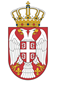 REPUBLIKA SRBIJA NARODNA SKUPŠTINAOdbor za spoljne poslove06 Broj 06-2/2-24 11. januar 2024. godineB e o g r a dNa osnovu člana 70. stav 1. alineja prva Poslovnika Narodne skupštineS A Z I V A M                                        25. SEDNICU ODBORA ZA SPOLjNE POSLOVEZA UTORAK, 16. JANUAR 2024. GODINE,SA POČETKOM U 13,00 ČASOVA	Za ovu sednicu predlažem sledećiD n e v n i   r e d-    Usvajanje zapisnika sa 24. sednice Odbora za spoljne poslove1.	Razgovor sa novoimenovanom ambasadorkom Republike Srbije u Kraljevini Španiji Irenom Šarac, pre odlaska na diplomatsku dužnost2. 	Razgovor sa novoimenovanim ambasadorom Republike Srbije u Slovačkoj Republici Aleksandrom Nakićem, pre odlaska na diplomatsku dužnost3.	Razgovor sa novoimenovanim ambasadorom Republike Srbije u Federativnoj Republici Brazil Aleksandrom Ristićem, pre odlaska na diplomatsku dužnost4.	Redovne aktivnosti stalnih delegacijaUčešće na Zimskom zasedanju Parlamentarne skupštine OEBS, u Beču, Austrija, 22-23. februar 2024. godine;5.	Izveštaji o realizovanim posetamaIzveštaj o učešću delegacije Odbora za evropske integracije Narodne skupštine na 70. plenarnom sastanku Konferencije odbora za evropske poslove parlamenata država članica Evropske unije (KOSAK), 26-28. novembra 2023. godine, u Madridu, Kraljevina Španija;Izveštaj o učešću delegacije Narodne skupštine na sastanku Parlamentarnog plenuma Energetske zajednice (PPEnZ), održanom 30. novembar 2023. godine, u Beču, Austrija.	6.	Razno NAPOMENA: Sednica će biti zatvorena za javnost, u skladu sa tačkom 21. Odluke Odbora za administrativno-budžetska i mandatno-imunitetska pitanja o postupanju sa tajnim podacima, 21 broj 02-2285/14.Sednica će se održati u Domu Narodne skupštine, Trg Nikole Pašića 13, sala II.             Mole se članovi Odbora da u slučaju sprečenosti da prisustvuju sednici Odbora, o tome obaveste svoje zamenike u Odboru.    ZAMENIK PREDSEDNIKA ODBORA      		Marina Raguš 